Консультации и мастер-классы от резидентов Бизнес-инкубатора г. Якутска в рамках межотраслевой выставки “Бизнес-Экспо 2017”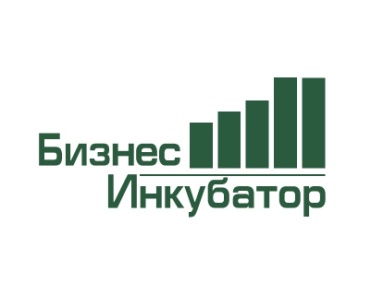 Дата проведения: 23 сентября 2017 годаМесто проведения: г. Якутск, спорткомплекс “50 лет Победы”НазваниеВремяКто проводит" Как легко и просто вести бухгалтерию из любого уголка Якутии? Что нового в налогообложении?" 11.00-12.30Консультант: Ольга Заболоцкая, директор компании "1С: БухОбслуживание" "Как найти нужные закупки в ЕИС? Каковы особенности участия МСП в закупках?"11.00-12.30Консультант: Пери Назаралиева, директор компании "Центр тендера"Общее и речевое развитие детей. Консультация логопеда.12.30-14.00Консультант: директор Центра развития и творчества Евдокия СтручковаМастер-класс по изготовлению текстильной якутской куклы15.00-16.00Директора ООО "Кэрэ Бэлэх" Анны Слепцовой